Date: 2012/2/14REPORT OF THE WRC-12 AGENDA ITEM COORDINATOR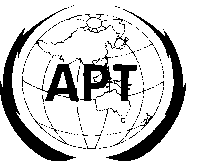 ASIA-PACIFIC TELECOMMUNITYAPT Coordination Meetings During RA-12 and WRC-12APT Coordination Meetings During RA-12 and WRC-12Agenda Item No.:1.19Name of the Coordinator ( with Email):Mr. Lang Baozhen (langbaozhen@catr.cn)Issues:to consider regulatory measures and their relevance, in order to enable the introduction of software-defined radio and cognitive radio systems, based on the results of ITU-R studies, in accordance with Resolution 956 (WRC-07);APT Proposals:With respect to SDR (Issue A), APT Members support Method A (No change to the Radio Regulations and suppression of Resolution 956 (WRC-07)).With respect to CRS (Issue B), APT Members support No change to the provisions of the Radio Regulations and suppression of Resolution 956 (WRC-07). Status of the APT Proposals:Regarding to SDR, it’s done.Regarding to CRS:In the final committee 6 meeting last night, the meeting adopted the compromise recommendation proposed by Russia with deletion to recommends 2 and invites part.Issues to be discussed at the Coordination Meeting:Comments/Remarks by the Coordinator:Thanks all my APT colleagues for your supports and cooperation. 